NBS Specification: 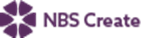 This product is associated with the following NBS Create clause:90-05-20/320 Covers, gratings and frames for access chambersNBS Specification: 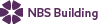 This product is associated with the following NBS clauses:P31 Holes, chases, covers and supports for services 370 ACCESS COVERS/ GRATINGS FORProduct Specification: KIGGWU-600/300 – Kent In Ground Grey Water Unit    • Manufacturer: Kent Stainless      Web: www.kentstainless.com      Email: info@kentstainless.com      Tel: +44 (0) 800 376 8377      Fax: +353 53 914 1802      Address: Ardcavan Works, Ardcavan Co Wexford, Ireland    • Product reference: In Ground Power Unit     • Type: KIGGWU-600/300/450 – Grey Water Unit     • Size: 600mm wide x 450mm Long x 450mm Deep x 70mm Deep Tray    • Material: Grade 316L stainless steel/ Grade 304 stainless steel    • Loading: BS EN 124 B125 /FACTA B     • Operation: Closed use     • Accessories: 110mm diameter outlet/ Foul Air TrapSuggested Specification: KIGGWU-600/300 – Kent In Ground Grey Water Unit    • Manufacturer: Kent Stainless      Web: www.kentstainless.com      Email: info@kentstainless.com      Tel: +44 (0) 800 376 8377      Fax: +353 53 914 1802      Address: Ardcavan Works, Ardcavan Co Wexford, Ireland    • Product reference: In Ground Power Unit     • Type: KIGGWU-600/300/450 – Grey Water Unit     • Size: 600mm wide x 450mm Long x 450mm Deep x 70mm Deep Tray    • Material: Grade 316L stainless steel    • Loading: BS EN 124 B125 /FACTA B     • Operation: Closed use     • Accessories: 110mm diameter outlet/ Foul Air Trap